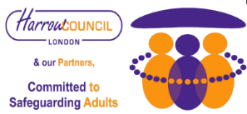 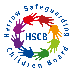 QUICK REFERENCE LEARNING POINTS FROM HARROW SAFEUGARDING PARTNERSHIPLEARNED LESSONS REVIEW: BABY ‘K’Learning about Physical Harm to Babies and Young Children – Assessing Risk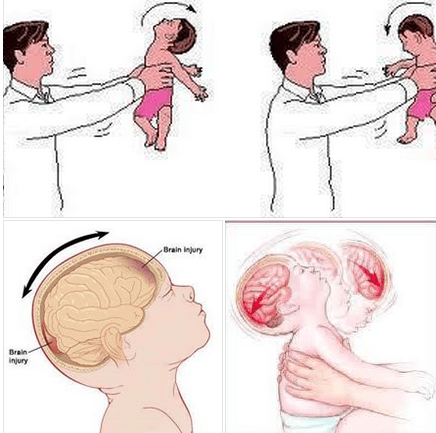 